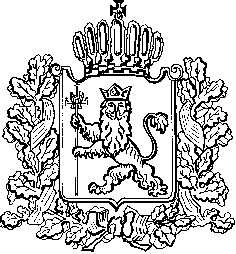 ИЗБИРАТЕЛЬНАЯ КОМИССИЯ ВЛАДИМИРСКОЙ ОБЛАСТИПОСТАНОВЛЕНИЕ25.07.2023									    № 184В соответствии с пунктами 1 и 3 статьи 34 Закона Владимирской области от 13.02.2003 № 10-ОЗ «Избирательный кодекс Владимирской области» (далее – Кодекс) и на основании личных письменных заявлений кандидатов об отказе от дальнейшего участия в выборах депутатов Законодательного Собрания Владимирской области восьмого созыва в составе списка кандидатов, выдвинутого избирательным объединением «Региональное отделение во Владимирской области Политической партии «НОВЫЕ ЛЮДИ» по единому избирательному округу, решений Совета Регионального отделения во Владимирской области Политической партии «НОВЫЕ ЛЮДИ» от 19 июля 2023 года и от 24 июля 2023 об исключении кандидатов из списка кандидатов в депутаты Законодательного Собрания Владимирской области восьмого созыва, выдвинутого избирательным объединением «Региональное отделение во Владимирской области Политической партии «НОВЫЕ ЛЮДИ» по единому избирательному округу, заверенного Постановлением Избирательной комиссии Владимирской области от 12 июля 2023 года № 164 «О заверении списка кандидатов в депутаты Законодательного Собрания Владимирской области восьмого созыва, выдвинутого избирательным объединением «Региональное отделение во Владимирской области Политической партии «НОВЫЕ ЛЮДИ» по единому избирательному округу», Избирательная комиссия Владимирской области постановляет:        1. Исключить следующих кандидатов из заверенного списка кандидатов в депутаты Законодательного Собрания Владимирской области восьмого созыва, выдвинутого избирательным объединением «Региональное отделение во Владимирской области Политической партии «НОВЫЕ ЛЮДИ» по единому избирательному округу:- Просина Евгения Николаевича (номер 3 территориальной группы одномандатного избирательного округа № 4);- Фотсо Такам Жозеф Паскаль (номер 1 территориальной группы одномандатного избирательного округа № 9);- Гомзякова Александра Николаевича (номер 1 территориальной группы одномандатного избирательного округа № 18);- Гомзякову Лилию Николаевну (номер 1 территориальной группы одномандатного избирательного округа № 19);- Стороженко Алексея Сергеевича (номер 1 территориальной группы одномандатного избирательного округа № 20);- Сорокину Наталью Александровну (номер 2 территориальной группы одномандатного избирательного округа № 22).2. Выдать уполномоченному представителю избирательного объединения «Региональное отделение во Владимирской области Политической партии «НОВЫЕ ЛЮДИ» копию настоящего постановления.3. Направить настоящее постановление в нижестоящие избирательные комиссии.4. Опубликовать настоящее постановление в сетевом издании «Вестник Избирательной комиссии Владимирской области», разместить на официальном сайте Избирательной комиссии Владимирской области в информационно-телекоммуникационной сети Интернет.Об исключении кандидатов в депутаты                 Законодательного Собрания Владимирской области восьмого созыва из заверенного списка кандидатов, выдвинутого избирательным объединением «Региональное отделение во Владимирской области Политической партии «НОВЫЕ ЛЮДИ» по единому избирательному округуПредседательИзбирательной комиссии                                                 В.А. МинаевСекретарь Избирательной комиссии                                                Н.А. Ульева